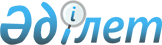 2015 жылға мектепке дейінгі тәрбие мен оқытуға мемлекеттік білім беру тапсырысын, жан басына шаққандағы қаржыландыру және ата-ананың ақы төлеу мөлшерін бекіту туралы
					
			Күшін жойған
			
			
		
					Батыс Қазақстан облысы Теректі ауданы әкімдігінің 2015 жылғы 20 шілдедегі № 228 қаулысы. Батыс Қазақстан облысының Әділет департаментінде 2015 жылғы 14 тамызда № 3987 болып тіркелді. Күші жойылды - Батыс Қазақстан облысы Теректі ауданы әкімдігінің 2016 жылғы 9 ақпандағы № 37 қаулысымен      Ескерту. Күші жойылды - Батыс Қазақстан облысы Теректі ауданы әкімдігінің 09.02.2016 № 37 қаулысымен (алғаш ресми жарияланған күнінен бастап қолданысқа енгізіледі).

      Қазақстан Республикасының 2001 жылғы 23 қаңтардағы "Қазақстан Республикасындағы жергілікті мемлекеттік басқару және өзін-өзі басқару туралы", 2007 жылғы 27 шілдедегі "Білім туралы" Заңдарына сәйкес аудан әкімдігі ҚАУЛЫ ЕТЕДІ:

      1. Қосымшаға сәйкес 2015 жылға мектепке дейінгі тәрбие мен оқытуға мемлекеттік білім беру тапсырысын, жан басына шаққандағы қаржыландыру және ата-ананың ақы төлеу мөлшері бекітілсін.

      2. Теректі ауданы әкімі аппаратының басшысы осы қаулының әділет органдарында мемлекеттік тіркелуін, "Әділет" ақпараттық-құқықтық жүйесінде және бұқаралық ақпарат құралдарында оның ресми жариялануын қамтамасыз етсін.

      3. Осы қаулының орындалуын бақылау аудан әкімінің орынбасары А. Тукжановқа жүктелсін.

      4. Осы қаулы алғашқы ресми жарияланған күнінен кейін қолданысқа енгізіледі.

 2015 жылға мектепке дейінгі тәрбие мен оқытуға мемлекеттік білім беру 
тапсырысын, жан басына шаққандағы қаржыландыру және ата-ананың 
ақы төлеу мөлшері
					© 2012. Қазақстан Республикасы Әділет министрлігінің «Қазақстан Республикасының Заңнама және құқықтық ақпарат институты» ШЖҚ РМК
				
      Аудан әкімі

Ж. Сериккалиев
2015 жылғы 20 шілдедегі № 228 
Теректі ауданы әкімдігінің 
қаулысына қосымшаР-с 
 №

Мектепке дейінгі тәрбие және оқыту ұйымдарының әкімшілік-аумақтық орналасуы

Мектепке дейінгі тәрбие және оқыту ұйымдарының атауы

Мектепке дейінгі тәрбие және оқыту ұйымдарының тәрбиеленушілер саны

Ай сайын 1 тәрбиеленушіге мемлекеттік білім беру тапсырысы (теңге)

Мектепке дейінгі білім ұйымдарда қаржыландырудың жан басына шаққанда бір айдағы мөлшері (теңге)

Мектепке дейінгі білім ұйымдарда ата-ананың 1 айдағы ақы төлеу мөлшері (теңге)

Мектепке дейінгі ұйым (жергілікті бюджет)

Мектепке дейінгі ұйым (жергілікті бюджет)

Мектепке дейінгі ұйым (жергілікті бюджет)

Мектепке дейінгі ұйым (жергілікті бюджет)

Мектепке дейінгі ұйым (жергілікті бюджет)

Мектепке дейінгі ұйым (жергілікті бюджет)

Мектепке дейінгі ұйым (жергілікті бюджет)

1

Федоровка ауылы

"Теректі ауданының білім беру бөлімі" мемлекеттік мекемесінің "Ақ желкен" мектепке дейінгі ұйымы мемлекеттік коммуналдық қазыналық кәсіпорыны

100

20 830

20 830

6 600

2

Федоровка ауылы

"Теректі ауданының білім беру бөлімі" мемлекеттік мекемесінің "Ақбота" мектепке дейінгі ұйымы мемлекеттік коммуналдық қазыналық кәсіпорыны

70

21 125

21 125

6 600

3

Аңқаты ауылы

"Теректі ауданының білім беру бөлімі" мемлекеттік мекемесінің "Балдырған" мектепке дейінгі ұйымы мемлекеттік коммуналдық қазыналық кәсіпорыны

40

34 846

34 846

6 600

4

Пойма ауылы

"Теректі ауданының білім беру бөлімі" мемлекеттік мекемесінің "Жұлдыз" мектепке дейінгі ұйымы мемлекеттік коммуналдық қазыналық кәсіпорыны

40

30 895

30 895

6 600

5

Долинное ауылы

"Теректі ауданының білім беру бөлімі" мемлекеттік мекемесінің "Назерке" мектепке дейінгі ұйымы мемлекеттік коммуналдық қазыналық кәсіпорыны

40

25 265

25 265

6 600

6

Шағатай ауылы

"Теректі ауданының білім беру бөлімі" мемлекеттік мекемесінің "Бөбек" мектепке дейінгі ұйымы мемлекеттік коммуналдық қазыналық кәсіпорыны

56

30 150

30 150

6 600

7

Сарыөмір ауылы

"Теректі ауданының білім беру бөлімі" мемлекеттік мекемесінің "Өркен" мектепке дейінгі ұйымы мемлекеттік коммуналдық қазыналық кәсіпорыны

68

25 579

25 579

6 600

8

Ақжайық ауылы

"Теректі ауданының білім беру бөлімі" мемлекеттік мекемесінің "Айгөлек" мектепке дейінгі ұйымы мемлекеттік коммуналдық қазыналық кәсіпорыны

123

18 843

18 843

6 600

9

Покатиловка ауылы

"Теректі ауданының білім беру бөлімі" мемлекеттік мекемесінің "Қызғалдақ" мектепке дейінгі ұйымы мемлекеттік коммуналдық қазыналық кәсіпорыны

35

29 130

29 130

6 600

10

Ұзынкөл ауылы

"Теректі ауданының білім беру бөлімі" мемлекеттік мекемесінің "Бүлдіршін" мектепке дейінгі ұйымы мемлекеттік коммуналдық қазыналық кәсіпорыны

31

33 561

33 561

6 600

Мектепке дейінгі ұйым (Республикалық бюджет)

Мектепке дейінгі ұйым (Республикалық бюджет)

Мектепке дейінгі ұйым (Республикалық бюджет)

Мектепке дейінгі ұйым (Республикалық бюджет)

Мектепке дейінгі ұйым (Республикалық бюджет)

Мектепке дейінгі ұйым (Республикалық бюджет)

Мектепке дейінгі ұйым (Республикалық бюджет)

11

Подстепное ауылы

"Теректі ауданының білім беру бөлімі" мемлекеттік мекемесінің 290-орындық "Бәйтерек" мектепке дейінгі ұйымы мемлекеттік коммуналдық қазыналық кәсіпорыны

290

21 421

21 421

6 600

